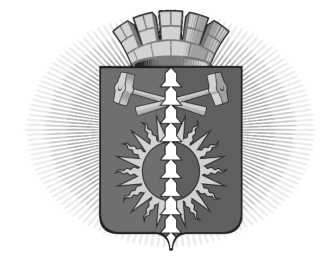 АДМИНИСТРАЦИЯ  ГОРОДСКОГО ОКРУГА ВЕРХНИЙ ТАГИЛПОСТАНОВЛЕНИЕот 31.08.2020 от 31.08.2020         № 408 г. Верхний Тагилг. Верхний Тагилг. Верхний Тагилг. Верхний ТагилОб организации питания обучающихся общеобразовательных учреждений городского округа Верхний Тагил в первом полугодии 2020/2021 учебного года Об организации питания обучающихся общеобразовательных учреждений городского округа Верхний Тагил в первом полугодии 2020/2021 учебного года Об организации питания обучающихся общеобразовательных учреждений городского округа Верхний Тагил в первом полугодии 2020/2021 учебного года Об организации питания обучающихся общеобразовательных учреждений городского округа Верхний Тагил в первом полугодии 2020/2021 учебного года Об организации питания обучающихся общеобразовательных учреждений городского округа Верхний Тагил в первом полугодии 2020/2021 учебного года В целях обеспечения питанием обучающихся из различных социальных слоев населения, профилактики хронических заболеваний, укрепления здоровья детей, в соответствии со статьей 37 Федерального закона от 29 декабря 2012 года №273-ФЗ «Об образовании в Российской Федерации», Законом Свердловской области от 21 ноября 2019 года №119-ОЗ «О внесении изменения в статью 22 Закона Свердловской области «Об образовании в Свердловской области», санитарно-эпидемиологическими правилами и нормативами СанПиН 2.4.5.2409-08 «Санитарно-эпидемиологические требования к организации питания обучающихся в общеобразовательных учреждениях, учреждениях начального и среднего профессионального образования», утвержденными Постановлением Главного государственного санитарного врача Российской Федерации от 23 июля 2008 года № 45, рекомендаций по организации питания обучающихся общеобразовательных организаций МР 2.4.0179-20. 2.4. Гигиена детей и подростков
(утв. Главным государственным санитарным врачом РФ 18.05.2020) руководствуясь постановлением Правительства Свердловской области от 19 декабря 2019 года №920-ПП «Об утверждении государственной программы Свердловской области «Развитие системы образования в Свердловской области до 2025 года»,  постановлением Правительства Свердловской области от 20 июня 2020 года № 900 «О внесении изменений в государственную программу Российской Федерации «Развития образования»»,  постановлением Правительства Свердловской области от 23 апреля 2020 года №270-ПП «Об утверждении Порядка предоставления денежной компенсации на обеспечение бесплатным двухразовым питанием (завтрак и обед) обучающихся с ограниченными возможностями здоровья, в том числе детей-инвалидов, осваивающих основные общеобразовательные программы на дому», Уставом городского округа Верхний Тагил, Администрация городского округа Верхний ТагилПОСТАНОВЛЯЕТ:         1. Руководителям общеобразовательных организаций городского округа Верхний Тагил:1.1. обеспечить за счет средств субсидии на обеспечение питания обучающихся в муниципальных общеобразовательных организациях  предоставление:- бесплатного питания (завтрак или обед) учащимся, получающим начальное общее образование, на сумму 50,00 рублей в день (без торговой наценки), в том числе 33,50 рублей за счет средств федерального бюджета;-  бесплатного питания (завтрак или обед) учащимся 5-11 классов из числа детей-сирот, детей, оставшихся без попечения родителей; детей из семей, имеющих среднедушевой доход ниже величины прожиточного минимума, установленного в Свердловской области; детей из многодетных семей на сумму 55,00 рублей в день (без торговой наценки);- бесплатного двухразового питания (завтрак и обед) учащимся с ограниченными возможностями здоровья, в том числе детям-инвалидам получающим начальное образование, на сумму 115,00 рублей в день (без торговой наценки), в том числе 33,50 рублей за счет средств федерального бюджета;- бесплатного двухразового питания (завтрак и обед) учащимся 5-11 классов с ограниченными возможностями здоровья, в том числе детям-инвалидам,  на сумму 130,00 рублей в день (без торговой наценки);1.2. Обеспечить родителям (законным представителям) обучающихся, с ограниченными возможностями здоровья, в том числе детей-инвалидов, осваивающих основные общеобразовательные программы на дому, возможность получения денежной компенсации на обеспечение таких обучающихся бесплатным двухразовым питанием (завтрак и обед) в порядке, установленном Правительством Свердловской области.Размер денежной компенсации расходов на питание родителям (законным представителям) обучающихся с ограниченными возможностями здоровья, в том числе детей-инвалидов, в муниципальных образовательных организациях, осваивающих основные общеобразовательные программы на дому, в целях обеспечения предоставления меры социальной поддержки в виде бесплатного двухразового питания составляет 118,0 рублей за один учебный день обучения на дому (без торговой наценки).1.3. обеспечить назначение и предоставление мер социальной защиты (поддержки) категориям граждан, указанных в пункте 1.1. настоящего постановления.1.4. обеспечить получение согласия родителей (законных представителей) детей, на обработку персональных данных и их размещение в Единой государственной системе социального обеспечения (далее - ЕГИССО), а так же предоставление им данных о СНИЛС (ребенка и заявителя) при оформлении мер социальной защиты (поддержки).1.5. обеспечить своевременную передачу достоверной информации о мерах социальной защиты (поддержки) поставщику информации в ЕГИССО в городском округе Верхний Тагил.2. Директору МКУ Управление образования городского округа Верхний Тагил (Е.П.Трониной):2.1. Использовать средства на питание автономных общеобразовательных учреждений в пределах средств выделенных на питание обучающихся, не допускать использования средств на другие цели.2.2. Осуществлять постоянный контроль за расходованием средств, выделенных на питание обучающихся в общеобразовательных организациях. Производить уточнение объемов субсидий на питание между муниципальными общеобразовательными организациями на основании изменений количественных показателей контингента.3. Настоящее постановление вступает в силу с 01.09.2020 г.4. Контроль за исполнением настоящего Постановления возложить на заместителя главы администрации по экономическим вопросам Поджарову Н.Е.5. Настоящее постановление разместить на официальном сайте городского округа Верхний Тагил в сети Интернет (www.go-vtagil.ru). Глава городского округа Верхний Тагил                                                                        В.Г. КириченкоВ целях обеспечения питанием обучающихся из различных социальных слоев населения, профилактики хронических заболеваний, укрепления здоровья детей, в соответствии со статьей 37 Федерального закона от 29 декабря 2012 года №273-ФЗ «Об образовании в Российской Федерации», Законом Свердловской области от 21 ноября 2019 года №119-ОЗ «О внесении изменения в статью 22 Закона Свердловской области «Об образовании в Свердловской области», санитарно-эпидемиологическими правилами и нормативами СанПиН 2.4.5.2409-08 «Санитарно-эпидемиологические требования к организации питания обучающихся в общеобразовательных учреждениях, учреждениях начального и среднего профессионального образования», утвержденными Постановлением Главного государственного санитарного врача Российской Федерации от 23 июля 2008 года № 45, рекомендаций по организации питания обучающихся общеобразовательных организаций МР 2.4.0179-20. 2.4. Гигиена детей и подростков
(утв. Главным государственным санитарным врачом РФ 18.05.2020) руководствуясь постановлением Правительства Свердловской области от 19 декабря 2019 года №920-ПП «Об утверждении государственной программы Свердловской области «Развитие системы образования в Свердловской области до 2025 года»,  постановлением Правительства Свердловской области от 20 июня 2020 года № 900 «О внесении изменений в государственную программу Российской Федерации «Развития образования»»,  постановлением Правительства Свердловской области от 23 апреля 2020 года №270-ПП «Об утверждении Порядка предоставления денежной компенсации на обеспечение бесплатным двухразовым питанием (завтрак и обед) обучающихся с ограниченными возможностями здоровья, в том числе детей-инвалидов, осваивающих основные общеобразовательные программы на дому», Уставом городского округа Верхний Тагил, Администрация городского округа Верхний ТагилПОСТАНОВЛЯЕТ:         1. Руководителям общеобразовательных организаций городского округа Верхний Тагил:1.1. обеспечить за счет средств субсидии на обеспечение питания обучающихся в муниципальных общеобразовательных организациях  предоставление:- бесплатного питания (завтрак или обед) учащимся, получающим начальное общее образование, на сумму 50,00 рублей в день (без торговой наценки), в том числе 33,50 рублей за счет средств федерального бюджета;-  бесплатного питания (завтрак или обед) учащимся 5-11 классов из числа детей-сирот, детей, оставшихся без попечения родителей; детей из семей, имеющих среднедушевой доход ниже величины прожиточного минимума, установленного в Свердловской области; детей из многодетных семей на сумму 55,00 рублей в день (без торговой наценки);- бесплатного двухразового питания (завтрак и обед) учащимся с ограниченными возможностями здоровья, в том числе детям-инвалидам получающим начальное образование, на сумму 115,00 рублей в день (без торговой наценки), в том числе 33,50 рублей за счет средств федерального бюджета;- бесплатного двухразового питания (завтрак и обед) учащимся 5-11 классов с ограниченными возможностями здоровья, в том числе детям-инвалидам,  на сумму 130,00 рублей в день (без торговой наценки);1.2. Обеспечить родителям (законным представителям) обучающихся, с ограниченными возможностями здоровья, в том числе детей-инвалидов, осваивающих основные общеобразовательные программы на дому, возможность получения денежной компенсации на обеспечение таких обучающихся бесплатным двухразовым питанием (завтрак и обед) в порядке, установленном Правительством Свердловской области.Размер денежной компенсации расходов на питание родителям (законным представителям) обучающихся с ограниченными возможностями здоровья, в том числе детей-инвалидов, в муниципальных образовательных организациях, осваивающих основные общеобразовательные программы на дому, в целях обеспечения предоставления меры социальной поддержки в виде бесплатного двухразового питания составляет 118,0 рублей за один учебный день обучения на дому (без торговой наценки).1.3. обеспечить назначение и предоставление мер социальной защиты (поддержки) категориям граждан, указанных в пункте 1.1. настоящего постановления.1.4. обеспечить получение согласия родителей (законных представителей) детей, на обработку персональных данных и их размещение в Единой государственной системе социального обеспечения (далее - ЕГИССО), а так же предоставление им данных о СНИЛС (ребенка и заявителя) при оформлении мер социальной защиты (поддержки).1.5. обеспечить своевременную передачу достоверной информации о мерах социальной защиты (поддержки) поставщику информации в ЕГИССО в городском округе Верхний Тагил.2. Директору МКУ Управление образования городского округа Верхний Тагил (Е.П.Трониной):2.1. Использовать средства на питание автономных общеобразовательных учреждений в пределах средств выделенных на питание обучающихся, не допускать использования средств на другие цели.2.2. Осуществлять постоянный контроль за расходованием средств, выделенных на питание обучающихся в общеобразовательных организациях. Производить уточнение объемов субсидий на питание между муниципальными общеобразовательными организациями на основании изменений количественных показателей контингента.3. Настоящее постановление вступает в силу с 01.09.2020 г.4. Контроль за исполнением настоящего Постановления возложить на заместителя главы администрации по экономическим вопросам Поджарову Н.Е.5. Настоящее постановление разместить на официальном сайте городского округа Верхний Тагил в сети Интернет (www.go-vtagil.ru). Глава городского округа Верхний Тагил                                                                        В.Г. КириченкоВ целях обеспечения питанием обучающихся из различных социальных слоев населения, профилактики хронических заболеваний, укрепления здоровья детей, в соответствии со статьей 37 Федерального закона от 29 декабря 2012 года №273-ФЗ «Об образовании в Российской Федерации», Законом Свердловской области от 21 ноября 2019 года №119-ОЗ «О внесении изменения в статью 22 Закона Свердловской области «Об образовании в Свердловской области», санитарно-эпидемиологическими правилами и нормативами СанПиН 2.4.5.2409-08 «Санитарно-эпидемиологические требования к организации питания обучающихся в общеобразовательных учреждениях, учреждениях начального и среднего профессионального образования», утвержденными Постановлением Главного государственного санитарного врача Российской Федерации от 23 июля 2008 года № 45, рекомендаций по организации питания обучающихся общеобразовательных организаций МР 2.4.0179-20. 2.4. Гигиена детей и подростков
(утв. Главным государственным санитарным врачом РФ 18.05.2020) руководствуясь постановлением Правительства Свердловской области от 19 декабря 2019 года №920-ПП «Об утверждении государственной программы Свердловской области «Развитие системы образования в Свердловской области до 2025 года»,  постановлением Правительства Свердловской области от 20 июня 2020 года № 900 «О внесении изменений в государственную программу Российской Федерации «Развития образования»»,  постановлением Правительства Свердловской области от 23 апреля 2020 года №270-ПП «Об утверждении Порядка предоставления денежной компенсации на обеспечение бесплатным двухразовым питанием (завтрак и обед) обучающихся с ограниченными возможностями здоровья, в том числе детей-инвалидов, осваивающих основные общеобразовательные программы на дому», Уставом городского округа Верхний Тагил, Администрация городского округа Верхний ТагилПОСТАНОВЛЯЕТ:         1. Руководителям общеобразовательных организаций городского округа Верхний Тагил:1.1. обеспечить за счет средств субсидии на обеспечение питания обучающихся в муниципальных общеобразовательных организациях  предоставление:- бесплатного питания (завтрак или обед) учащимся, получающим начальное общее образование, на сумму 50,00 рублей в день (без торговой наценки), в том числе 33,50 рублей за счет средств федерального бюджета;-  бесплатного питания (завтрак или обед) учащимся 5-11 классов из числа детей-сирот, детей, оставшихся без попечения родителей; детей из семей, имеющих среднедушевой доход ниже величины прожиточного минимума, установленного в Свердловской области; детей из многодетных семей на сумму 55,00 рублей в день (без торговой наценки);- бесплатного двухразового питания (завтрак и обед) учащимся с ограниченными возможностями здоровья, в том числе детям-инвалидам получающим начальное образование, на сумму 115,00 рублей в день (без торговой наценки), в том числе 33,50 рублей за счет средств федерального бюджета;- бесплатного двухразового питания (завтрак и обед) учащимся 5-11 классов с ограниченными возможностями здоровья, в том числе детям-инвалидам,  на сумму 130,00 рублей в день (без торговой наценки);1.2. Обеспечить родителям (законным представителям) обучающихся, с ограниченными возможностями здоровья, в том числе детей-инвалидов, осваивающих основные общеобразовательные программы на дому, возможность получения денежной компенсации на обеспечение таких обучающихся бесплатным двухразовым питанием (завтрак и обед) в порядке, установленном Правительством Свердловской области.Размер денежной компенсации расходов на питание родителям (законным представителям) обучающихся с ограниченными возможностями здоровья, в том числе детей-инвалидов, в муниципальных образовательных организациях, осваивающих основные общеобразовательные программы на дому, в целях обеспечения предоставления меры социальной поддержки в виде бесплатного двухразового питания составляет 118,0 рублей за один учебный день обучения на дому (без торговой наценки).1.3. обеспечить назначение и предоставление мер социальной защиты (поддержки) категориям граждан, указанных в пункте 1.1. настоящего постановления.1.4. обеспечить получение согласия родителей (законных представителей) детей, на обработку персональных данных и их размещение в Единой государственной системе социального обеспечения (далее - ЕГИССО), а так же предоставление им данных о СНИЛС (ребенка и заявителя) при оформлении мер социальной защиты (поддержки).1.5. обеспечить своевременную передачу достоверной информации о мерах социальной защиты (поддержки) поставщику информации в ЕГИССО в городском округе Верхний Тагил.2. Директору МКУ Управление образования городского округа Верхний Тагил (Е.П.Трониной):2.1. Использовать средства на питание автономных общеобразовательных учреждений в пределах средств выделенных на питание обучающихся, не допускать использования средств на другие цели.2.2. Осуществлять постоянный контроль за расходованием средств, выделенных на питание обучающихся в общеобразовательных организациях. Производить уточнение объемов субсидий на питание между муниципальными общеобразовательными организациями на основании изменений количественных показателей контингента.3. Настоящее постановление вступает в силу с 01.09.2020 г.4. Контроль за исполнением настоящего Постановления возложить на заместителя главы администрации по экономическим вопросам Поджарову Н.Е.5. Настоящее постановление разместить на официальном сайте городского округа Верхний Тагил в сети Интернет (www.go-vtagil.ru). Глава городского округа Верхний Тагил                                                                        В.Г. Кириченко